                                                 LE ORE DEL GIORNOOsserva i disegni, leggi le frasi che descrivono la giornata di Cristina.                 Poi scrivi l’ora in cui si possono svolgere le azioni.                                                                        Scegli tra: venti - 7:15 -  21:30  -   sedici e trenta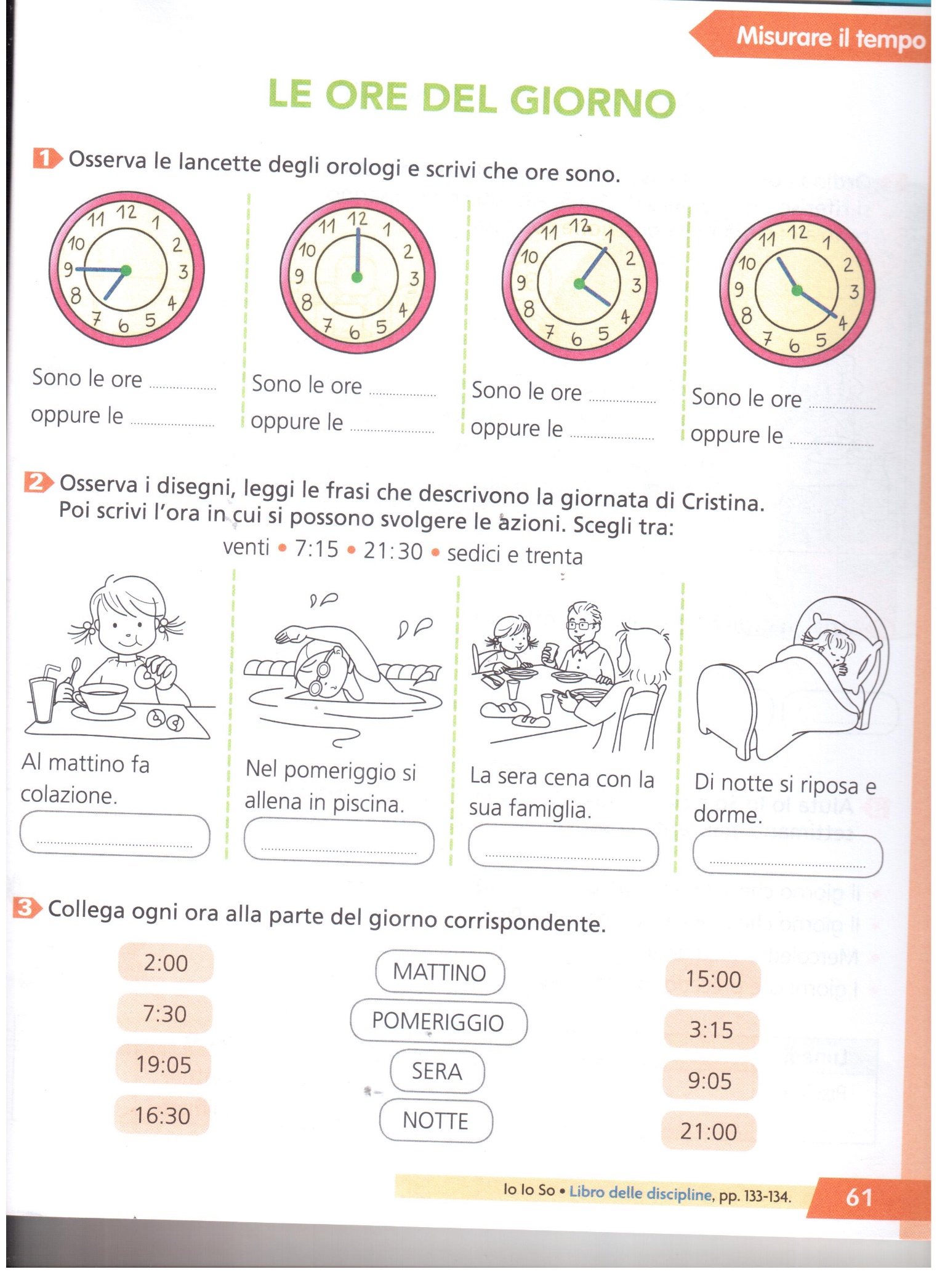 Leggi e rispondi.Tu a che ora ti alzi?................................................ • A che ora fai colazione?...................................... • A che ora giochi nel pomeriggio?.......................................• A che ora ceni con la tua famiglia?........................................... • A che ora vai a letto?..........................................................Ricopia sul quaderno la mappa e completa con le parole mancanti :                              minuti  -   24  -   secondi  -    orologio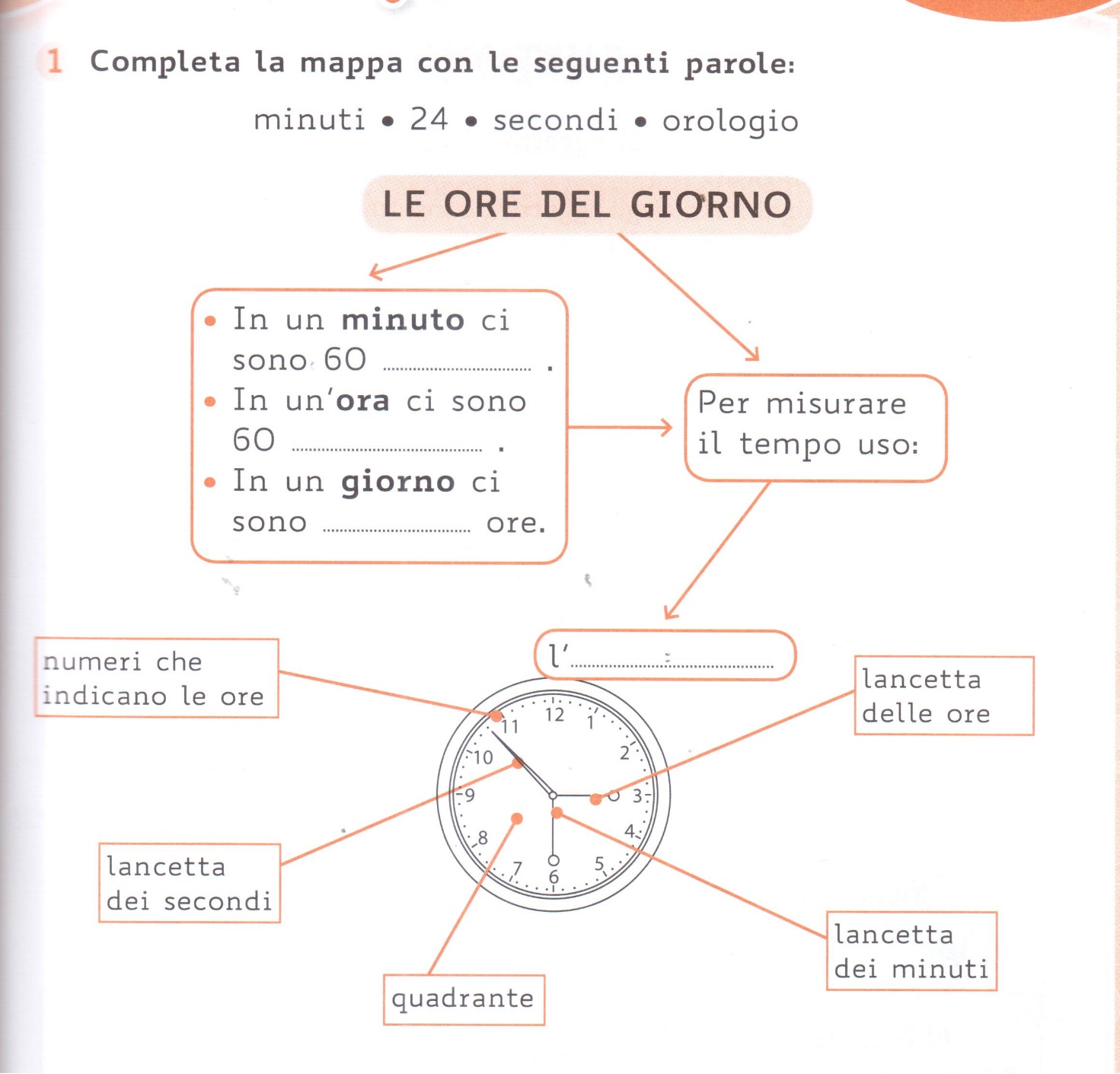                                  IL TEMPO CAMBIA LE COSECon il passare del tempo le cose cambiano, invecchiano e si consumano.Osserva gli elementi rappresentati e completa le tabelle:  scegli, tra gli aggettivi dati, quelli che ti sembrano più giusti.Se non conosci il significato degli aggettivi, consulta il vocabolario o chiedi a un adulto: sarà una buona occasione per conoscere termini nuovi!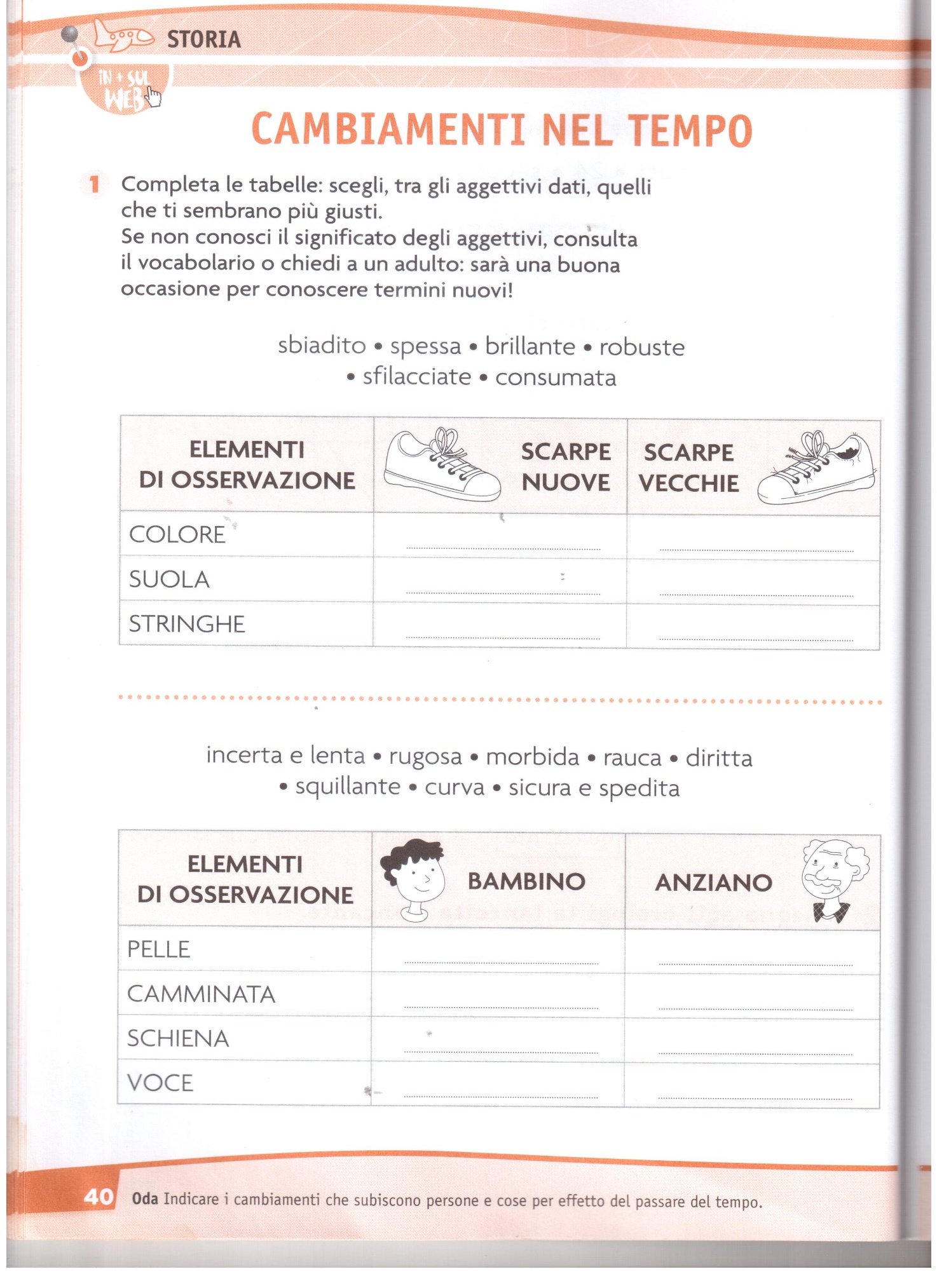                            QUANTO TEMPO E’ PASSATO?                                                                         Quanto può durare la vita di questi oggetti?Scrivi quanto tempo è passato tra i due momenti.Scegli tra:  minuti  -  ore  -  giorni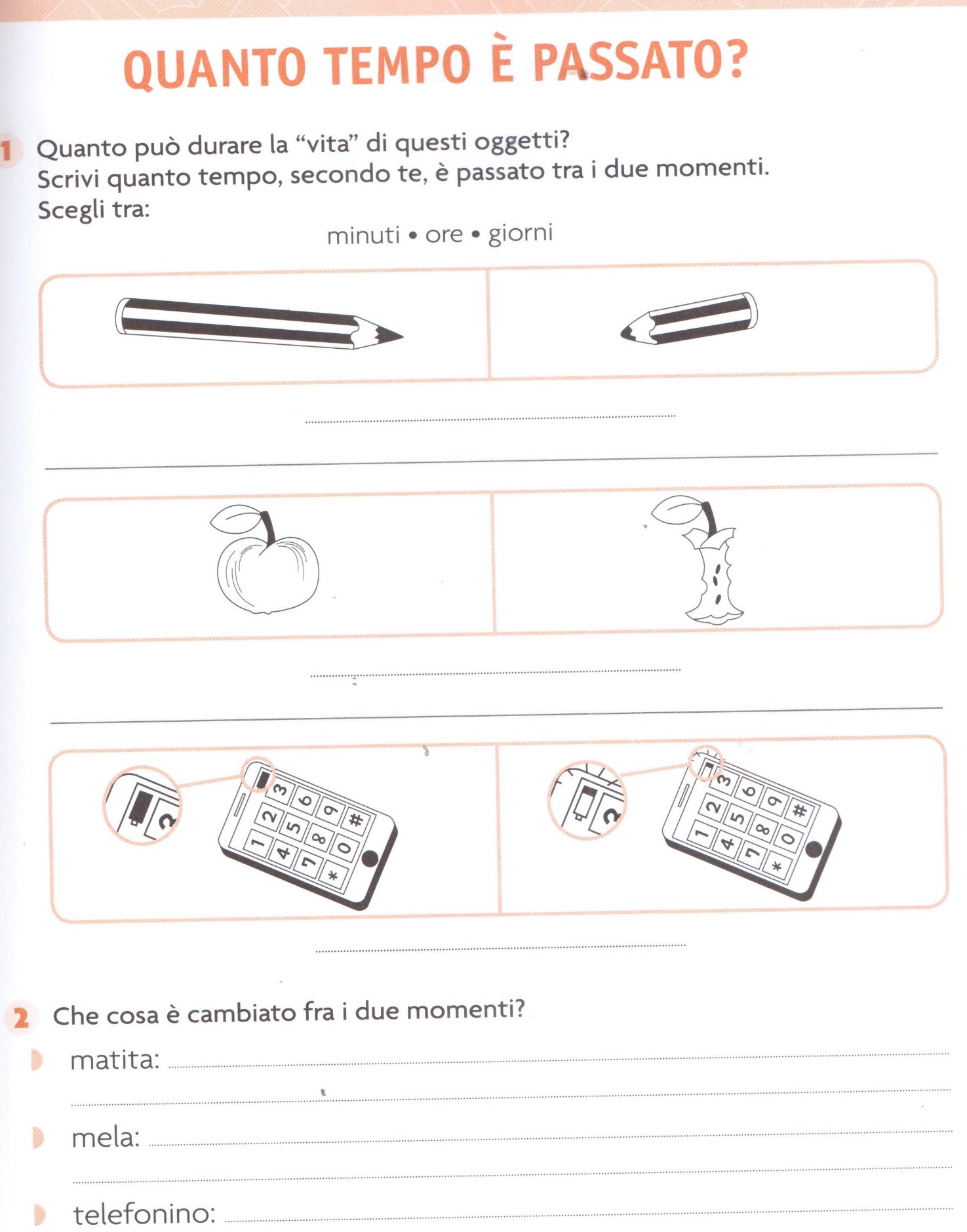                                OGGETTI DI IERI E DI OGGI Osserva questi oggetti di ieri e di oggi e collega con una freccia quelli che hanno la stessa funzione.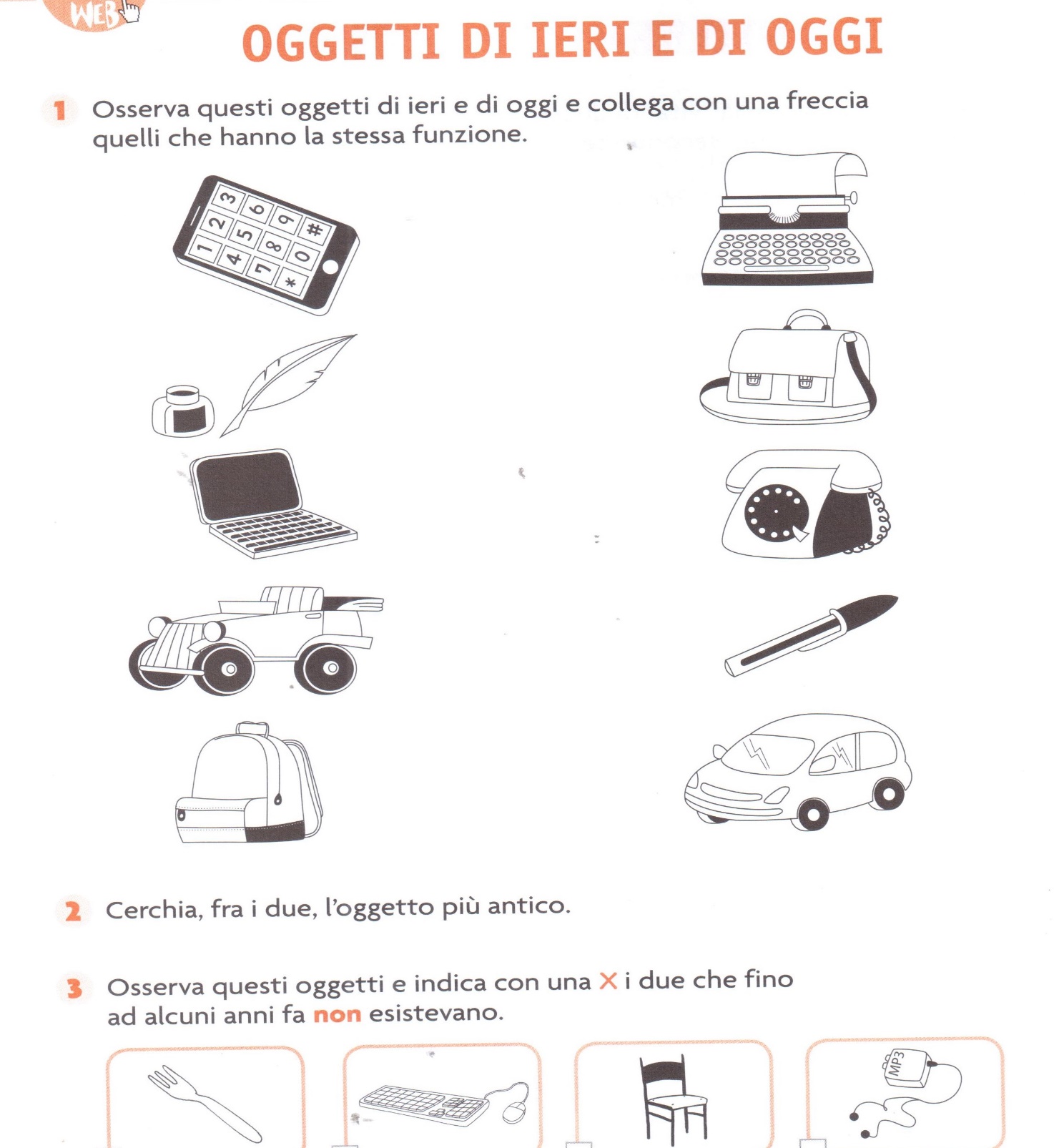 